Circ  n° 123web				                                    	Busto Arsizio,lì  18 ottobre 2013Ai Sigg. GenitoriAi Sigg. StudentiAlla firma dei Rappresentanti di classeOggetto: ORA DI RELIGIONE A.S. 2013/2014  E ORA ALTERNATIVASi comunica che i Sigg. studenti che hanno opzionato l’ora alternativa all’insegnamento della religione cattolica potranno, a partire dal 21 ottobre 2013 alla luce dell’orario definitivo,  assentarsi dalla classe e raggiungere gli spazi liberi dell’istituto per studio individuale sino ad orario definitivo delle lezioni, se opzionato all’atto di iscrizione all’a.s. in corso;oppure: entrare posticipatamente o uscire anticipatamente SOLO SE  hanno opzionato l’ingresso posticipato e l’uscita anticipata:  dovranno pertanto attenersi a quanto dichiarato all’atto di iscrizione.Infine, a seguito di specifica richiesta con Circolare n° 24 del 13/09/2013, con la quale si chiedeva di segnalare al DS da parte degli studenti di avere un docente a disposizione per un percorso di lavoro e di studio, si notifica che nessuna richiesta risulta formalmente inoltrata in tal senso.                                                                                                                 Il Dirigente Scolastico									    Prof.ssa Cristina Boracchi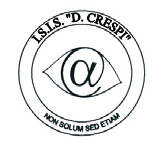 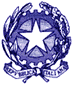 ISTITUTO DI ISTRUZIONE SECONDARIA  “DANIELE CRESPI” Liceo Internazionale Classico e  Linguistico VAPC02701R Liceo delle Scienze Umane VAPM027011Via G. Carducci 4 – 21052 BUSTO ARSIZIO (VA) www.liceocrespi.it-Tel. 0331 633256 - Fax 0331 674770 - E-mail: lccrespi@tin.itC.F. 81009350125 – Cod.Min. VAIS02700D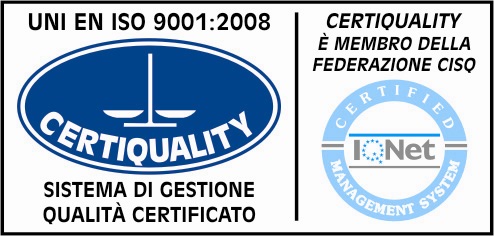 CertINT® 2012